4.2. Сообщение туристам о полученной на их имя корресподенции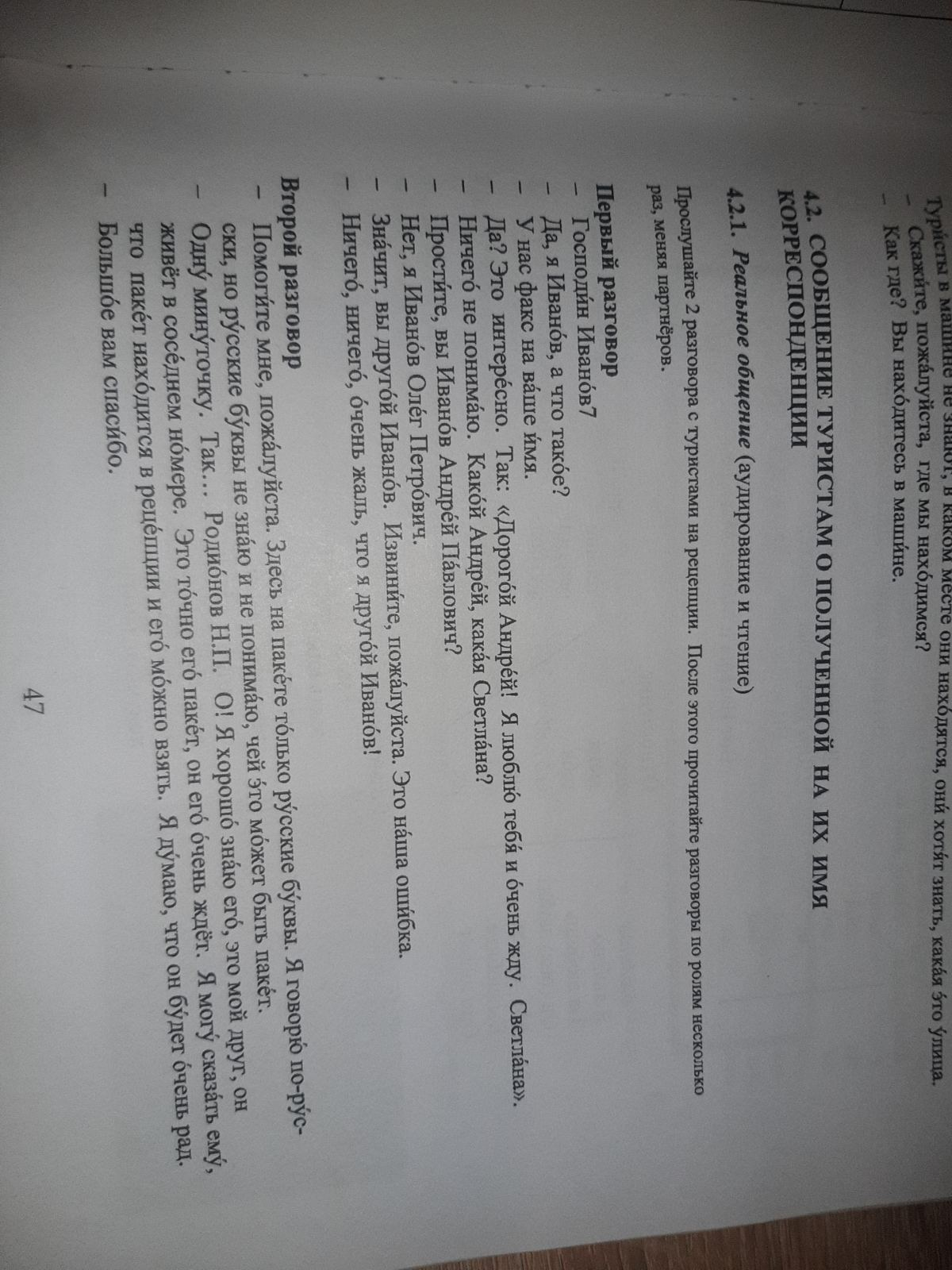 